长城人寿保险股份有限公司信息披露保险公司简介长城人寿保险股份有限公司是始建于2005年的全国性人寿保险公司，是北京市西城区国资委重要子企业，是北京金融街投资（集团）有限公司旗下金融板块控股公司。公司总部设于北京，注册资本55.31亿元，总资产超过430亿元，已在北京、山东、河北、河南、四川、安徽、湖北、广东、重庆等省市设立13家分公司，机构总数超过230家，旗下拥有长城财富保险资产管理股份有限公司、北京金融街保险经纪股份有限公司两家控股子公司。合作起止时间合作期限以我行与保险公司签订的《保险兼业代理合同》期限为准，本次合作有效期至2023年12月31日。合作范围业务合作范围：代理销售保险产品、代理收取保险保费及《保险兼业代理业务合作协议》中约定的其他业务。公司偿付能力相关信息披露综合偿付能力充足率：监管部门风险评级互联网保险产品及保单的查询和验真途径长城人寿官方网站http://www.greatlife.cn；保险产品信息查询路径：官网主页>公开信息披露>基本信息>产品基本信息；保单的查询和验真途径：官网主页>客户服务>自助服务>电子保单验真。省级分支机构和落地服务机构的名称、办公地址、电话号码等针对消费者个人信息、投保交易信息和交易安全的保障措施长城人寿保险股份有限公司严格遵守现行的关于个人信息、投保交易信息、数据及隐私保护的法律法规，采取充分的技术手段和管理制度，保护您提供给我们的个人信息、投保交易信息、数据和隐私不受到非法的泄露或披露给未获授权的第三方。您在购买产品过程中，如发现本公司有关人员有违法、违规行为，或认为自身权益受到侵犯，请您保留相关证据并向本公司投诉，投诉电话：95576。理赔、保全、投诉等客户服务（1）客服电话和投诉电话：95576（2）在线服务方式：长城人寿官网：http://www.greatlife.cn/长城人寿官方微信公众号：greatlife_cn（3）保全流程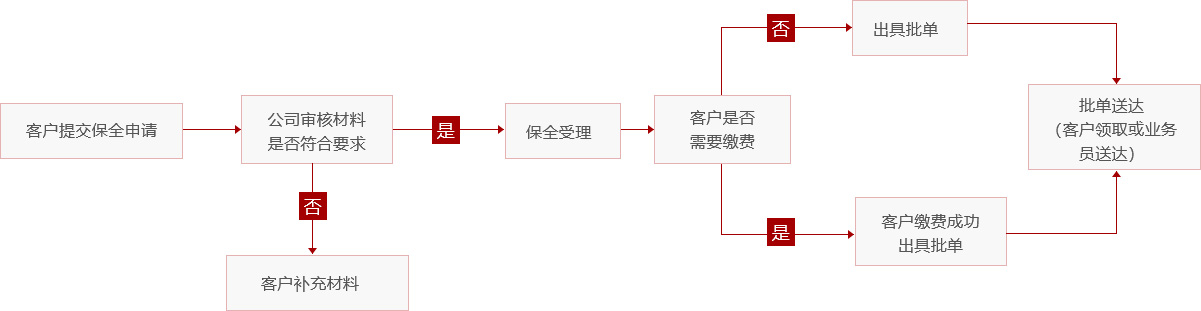 （4）理赔流程报案--您、被保险人或其监护人、保险金申请人应在知道保险事故发生之日起10日内通过以下方式报案：拨打全国统一服务热线95576，进行理赔报案。通过关注长城人寿微信公众号，进入【服务大厅】-【理赔服务】-【在线报案】，根据提示填写信息，完成报案。联系您的保单服务人员协助办理。申请--备齐申请材料后，在法定的理赔申请时效内，您可通过以下方式提交申请：亲临本公司提交理赔申请。      通过关注长城人寿微信公众号，进入【服务大厅】-【理赔服务】-【理赔申请】，根据提示填写信息并上传理赔材料。联系您的保单服务人员协助办理。审核--我们将及时审核您的理赔申请，您可通过以下方式查询审核进度：拨打全国统一服务热线95576。官网：“客户服务”—“自助服务”—“理赔自助查询”联系您的保单服务人员协助办理。结案--对于符合保险责任的案件，我们将支付保险金。（5）投诉处理流程：    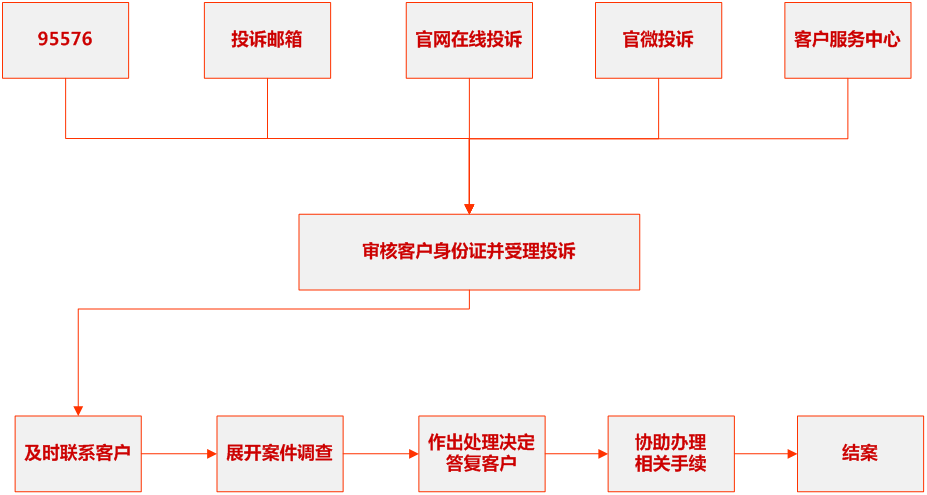 投诉渠道：电话投诉：全国统一客服热线及各机构投诉受理电话95576；网络投诉：http://www.greatlife.cn/，向“在线投诉”反馈或留言微信公众号投诉：长城人寿；信函投诉：khts@greatlife.cn公司投诉受理邮箱，及各级机构投诉受理电子邮箱、传真、纸质信函；现场投诉：各级机构经营场所（含客服柜面等）。2020年2季度2020年3季度2020年4季度2021年1季度综合偿付能力充足率171.85%171.20%170.43%167.92%2020年2季度2020年3季度2020年4季度2021年1季度风险综合评级结果AAAA机构层级机构层级机构层级机构名称营业地址邮政编码联系电话二级长城人寿保险股份有限公司广东分公司广州市越秀区东风东路761号第8层01、08单元510030020-22922341三级长城人寿保险股份有限公司广州中心支公司广东省广州市天河区体育西路189号城建大厦21层ABC单元510000020-29859817四级长城人寿保险股份有限公司广东分公司越秀营销服务部广州市越秀区东风东路761号第8层01、02、08单元510030020-29859817三级长城人寿保险股份有限公司韶关中心支公司韶关市浈江区中山路17号综合楼首层3号铺面、二楼整层5120000751-8210793三级长城人寿保险股份有限公司东莞中心支公司东莞市南城街道宏六路1号国金大厦21楼2105单元5230730769-23296981三级长城人寿保险股份有限公司惠州中心支公司广东省惠州市江北文昌一路11号铂金府华贸大厦3号楼1单元24层06、07、08单元5160030752-2895576